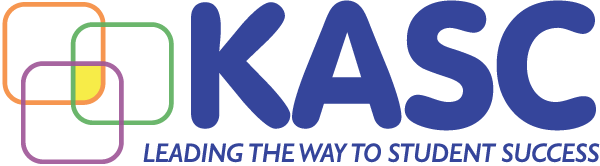 Taylorsville Elementary SchoolSBDM CouncilOctober 18, 2021 @ 4:15 p.m.TES Media CenterMINUTESOPENING BUSINESS:WELCOME AND CALL TO ORDER:  The meeting was called to order by Steven C. Rucker, Chairperson, at 4:16 p.m.ROLL AND ATTENDANCE:Certified Members Present:  Kasey Goodlett, Kelly Hutt, Kay Pence, and Steven RuckerParent Members Present:  Corie Cowsert and Rachael NoyesGuests Present: Janet Allen, SecretaryAPPROVAL OF AGENDA – Motion made to approve the agenda with flexibility. Cowsert/Goodlett/ConsensusAPPROVAL OF MINUTES – Motion made to approve Minutes from the regularly scheduled SBDM Meeting previously held on September 20th, 2021. Hutt/Noyes/ConsensusGOOD NEWS REPORT – Mr. Rucker reported that our Covid numbers seem to be trending downwards, and we have been able to keep the majority of our students in the classroom.PUBLIC COMMENT – None.MEETING NORMS – Meeting norms were reviewed with Council members.STUDENT ACHIEVEMENT REPORT/DATAACCELERATING LEARNING – Mr. Rucker stated that what we have learned from last year is that an equity of access gap exists in our demographics. Although we need to close the gap in learning created by Covid and students not being present in the classroom, it is in the best interest of the students not to skip the foundational process.ASSESSING STUDENT ACHIEVEMENT – KPREP DATA – Mr. Rucker reported that the test score data from KPREP last year has been shared with our Intermediate teachers. He informed the Council that we are currently working on identifying our bubble kids. He shared that, even with 10% of previously distinguished students falling into the proficient category, a percentage of previously proficient students falling into the apprentice category, and a percentage of students previously in the apprentice category falling to novice, we still outpaced expectations with some of the strongest test scores in the region, including special education. We had a 99.6% general education participation rate in KPREP testing, and 100% Special Education participation rate. Mr. Rucker further shared that we are ahead of the norms in MAP Scores as well. Discussion ensued and questions from the Council members were addressed and answered.SCHOOL IMPROVEMENT PLANNINGCOMPREHENSIVE SCHOOL IMPROVEMENT PLAN – Mr. Rucker requested input on the diagnostic for the School Needs Assessment. He further stressed to the Council how imperative it is that we obtain those free/reduced lunch forms for our students. Our Title I funding depends on this. BUDGETTREASURER’S REPORT – A motion was made to accept the Treasurer’s Report as presented. Hutt/Cowsert/ConsensusTIGER PRIDE CAR MAGNET PTO FUNDRAISER - Approved. Hutt/Noyes/ConsensusBYLAW OR POLICY REVIEW/READINGS/ADOPTIONa.	POLICIES TO REVIEW: HOMEWORK – Mr. Rucker requested that the Council review the Homework Policy and bring back any suggested revisions for discussion at the next regularly scheduled meeting on November 15th.	OLD BUSINESS – None.	NEW BUSINESS – None.ONGOING LEARNING MINORITY MEMBERSHIP ON THE SBDM COUNCIL – Mr. Rucker informed the Council that we still need a minority parent representative as we did not have anyone nominated. Mr. Rucker asked members to consider their contacts to see if anyone they knew would qualify to be nominated and would be willing to serve. We already have a minority teacher representative, Caylin Hall, who will be seated once the minority parent representative has been elected.SOCIAL AND EMOTIONAL WELLNESS FOR STUDENTS AND STAFF – Mr. Rucker asked Council members for their ideas regarding activities that might support social and emotional wellness for students and staff at TES.IMPACT KENTUCKY WORKING CONDITIONS SURVEY – Mr. Rucker informed the Council that this survey will be administered at the next Faculty Meeting on November 1st.VETERANS DAY REQUIREMENT – Mrs. Kelley is putting together a virtual Veterans Day performance and presentation to honor our veterans here at TES and in the community.UPCOMING DEADLINES –The Council was reminded of upcoming deadlines and important dates.ADJOURNMENT – A motion to adjourn the meeting was made at 5:09 p.m. Goodlett/Cowsert/Consensus